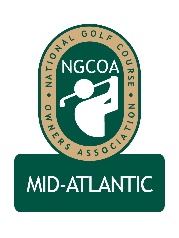 NGCOA Mid-Atlantic Board Conference CallNovember 18, 2014MinutesAttendance – David Norman, John Anderes, Mike Hatch, Joe Hills, Bob Swiger, Joel Gohlmann, Keith Miller, Rick Rounsaville.The meeting was called to order at 2:02 pm.  MinutesThe minutes of the September meeting were approved.Treasurer’s Report and Partner Program UpdateNorman gave the Treasurer’s report, citing good results to date.  The Treasurer’s report was approved.Update from National OfficeHatch gave a report on the 2015 NGCOA Conference.  It is a great venue (San Antonio), and the opening sales promotion went well.  Greg Norman is engaged with the event as this year’s honoree.2014 Annual Meeting & Awards Program RecapNorman gave a recap on the Annual Meeting and Awards Program held on September 24th at Bull Run GC in Haymarket, VA.  Keynote speaker Stuart Lindsay did a great job.  Four outstanding award winners were recognized: Bill Smith of the Maryland State Golf Association, golf instructor Kandi Comer, Phil Owenby representing Kinloch GC and two representatives from Musket Ridge Golf Club.  The golf event went well, although it was reduced to nine holes.  There were 70 attendees representing 40 different clubs or companies.Virginia Nutrient Management Planning and Maryland BMPsNorman reported that a new round of grants for Nutrient Management Planning for Virginia courses in the Chesapeake Bay watershed will be available in early 2015.  Grants are valued in the $1,000-1,500 range.  John Anderes reported that the Maryland BMP program has nothing new to report currently.Holiday AuctionNorman reported on the online Holiday Auction to run between Thanksgiving and Christmas.  He asked for the board’s support for donations and for publicizing the auction.Webinar ProgramNorman mentioned that the national office is looking into new educational opportunities such as webinars.  He also asked the board for input on topics for the chapter webinars.Regional MeetingNorman reported that we have approached the Keswick Club near Charlottesville about hosting a joint meeting next June with CMAA and VGCSA.  Open Board SeatNorman announced that Phil Owenby will be leaving Kinloch GC for a new opportunity in SC effective the end of the year.  He asked for input on candidates for the position.  Swiger recommended that we wait until the first of the year to consider the matter.Tee Time Provider DiscussionThe board discussed the situation with tee time providers in the region.  Is this a local, regional or national problem?  One board member suggested that courses view themselves as “entertainment centers” with fun for the whole family – this will help combat the barriers of time, expense and the difficulty of the game.  The board agreed that more information is needed.Old / New BusinessNorman announced the dates of the Turf Conference and Show – January 26-28, 2015 at the Fredericksburg Expo Center.The next board meeting was set for 2 pm on January 15th.AdjournmentThe meeting was adjourned at 3:08 pm.